     КАРАР                                                                               ПОСТАНОВЛЕНИЕ   «27»   февраль   2020 й.                         №  9                                «27»   февраль  2020 Об утверждении Порядка кассового обслуживания бюджета  сельского поселения Метевбашевский сельсовет муниципального района Белебеевский район Республики Башкортостан в условиях открытия и ведения лицевых счетов для учета операций по исполнению расходов бюджета сельского поселения  Метевбашевский сельсовет муниципального района Белебеевский район Республики БашкортостанВ соответствии со статьями 215.1 и 241.1 Бюджетного кодекса Российской и Законом Республики Башкортостан «О бюджетном процесса в Федерации Республике Башкортостан», Положением о бюджетном процессе в сельском поселении Метевбашевский сельсовет муниципального  района  Белебеевский район Республики Башкортостан, утвержденным Решением Совета сельского поселения Метевбашевский  муниципального района Белебеевский район РБ от 28.05.2014 года № 319 "Об утверждении Положения о бюджетном процессе в сельском поселении Метевбашевский сельсовет муниципального района Белебеевский район РБ",ПОСТАНОВЛЯЮ:Утвердить прилагаемый Порядок кассового обслуживания бюджета сельского поселения Метевбашевский сельсовет муниципального района Белебеевский район в условиях открытия и ведения лицевых счетов для учета операций по исполнению расходов бюджета сельского поселения Метевбашевский сельсовет муниципального района Белебеевский район.Признать утратившим силу постановление главы Администрации сельского поселения Метевбашевский сельсовет муниципального района Белебеевский район Республики Башкортостан от 30 декабря 2008 года № 127 " Об утверждении Порядка кассового обслуживания бюджета сельского поселения Метевбашевский сельсовет муниципального района Белебеевский район в условиях открытия и ведения лицевых счетов для учета операций по исполнению расходов бюджета сельского поселения Метевбашевский сельсовет муниципального района Белебеевский район".Контроль за исполнением настоящего постановления оставляю за собой.Глава СП                                                        У.Р.Набиуллин.  БАШҚОРТОСТАН РЕСПУБЛИКАҺЫБӘЛӘБӘЙ РАЙОНЫ МУНИЦИПАЛЬ РАЙОНЫНЫҢ  МӘТӘУБАШ  АУЫЛ СОВЕТЫАУЫЛ БИЛӘМӘҺЕ БАШЛЫГЫ452035, Мәтәүбаш  ауылы, Мәктәп урамы, 62 аТел. 2-61-45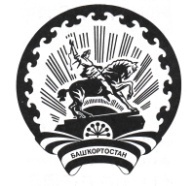 АДМИНИСТРАЦИЯ СЕЛЬСКОГО ПОСЕЛЕНИЯМЕТЕВБАШЕВСКИЙ СЕЛЬСОВЕТМУНИЦИПАЛЬНОГО РАЙОНА БЕЛЕБЕЕВСКИЙРАЙОН РЕСПУБЛИКИ БАШКОРТОСТАН452035, с. Метевбаш, ул. Школьная  62 аТел. 2-61-45